Опросный лист №на разъединители серии РРИ -10/400 УХЛ3Почтовый адрес и реквизиты покупателя:Заказчик	код города/телефон 	ФаксФ.И.О. руководителя предприятия Место установкиРазъединители вертикально-рубящего типа, выпускаются в виде трехполюсных аппаратов на общей раме, выполненной из изоляционного материала. Разъединители предназначены для внутренней установки в вертикальной плоскости, имеют исполнения с предохранителями, комплектуются патронами предохранителей только по заказу. Расположение привода выключателя слева.Управление главными ножами и заземлителями осуществляются приводами ПР-4У3. Работоспособность разъединителей обеспечивается в условияхвысота над уровнем моря - не более 1000 м;верхнее рабочее значение температуры окружающего воздуха - плюс 40°С;нижнее рабочее значение температуры окружающего воздуха - минус 45°С. Основные параметры:Номинальное напряжение, кВНаибольшее рабочее напряжение, кВ Номинальный ток, АТок термической стойкости, кАТок электродинамической стойкости, кА10124002050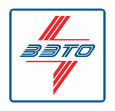 ВСЕ ПОЛЯ ОБЯЗАТЕЛЬНЫ ДЛЯ ЗАПОЛНЕНИЯ!ПараметрыВарианты исполненияЗначениезаказа1.Наличие и расположение ножей заземленияНет1.Наличие и расположение ножей заземленияС обеих сторон1.Наличие и расположение ножей заземленияСо стороны разъемного контакта1.Наличие и расположение ножей заземленияСо стороны осевого контакта2.Наличие и расположение предохранителейНет2.Наличие и расположение предохранителейСо стороны разъемного контакта2.Наличие и расположение предохранителейСо стороны осевого контакта3.Наличие заземлителя на предохранителеЕсть3.Наличие заземлителя на предохранителеНет4.Дополнительные требования к разъединителю:Дополнительные требования к разъединителю:Дополнительные требования к разъединителю:5.Количество комплектов заказаКоличество комплектов заказа